CPS/Community Building Use Request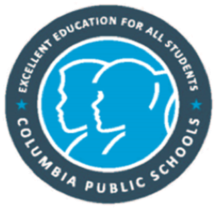 Process for approval for outside organizations requesting building useDue to the pandemic, the use of the Columbia Public Schools buildings will be limited to those activities deemed essential to attain CSIP goals (see linked below).Groups or organizations requesting to meet at our buildings must demonstrate that the meeting, event, practice, or training is required for the District to achieve these goals.Requests will be submitted for review to the building administrator.  The building administrator will review the request, with guidance from the individuals below, to ensure that the appropriate safety and security guidelines are in place to accommodate the request.David Egan (CPS Activities/Athletic Director), Lori Osborne (Director of Health Services), John White (Director of Security)Once approval has been attained by the above individuals, Principals will then submit this request for final approval to Dr. Jill Brown, Assistant Superintendent of Elementary Education, or Jen Rukstad, Assistant Superintendent of Secondary Education.___________________                 _____________________                _________________________Signature of Submitter                     Signature of Supervisor                  Signature of Cabinet MemberTIME DESIREDThe undersigned hereby makes application to the  for the use of school facilities and certifies that the information given above is correct.  The undersigned further states that he/she has the authority to make this application and agrees that the applicant will observe all regulations of the Board of Education and will promptly pay any agreed rental fees, as assessed by the Director of Athletics.  A certificate of insurance shall be provided prior to use of the facility.  The applicant will exercise the utmost care in use of the school premises and property and will pay for any damage arising from use of said premises and property.  By executing this application, applicant acknowledges receipt of a copy of the Board of Education policy related to the use of school facilities and agrees to adhere to the provisions of that policy (see policy on reverse side).CERTIFICATE OF INSURANCE ATTACHED       YES  (Must Be Received Prior To Processing Application)	- OVER -	REV 2/01/15USE OF SCHOOL FACILITIES BY NON-SCHOOL GROUPS	The Columbia Board of Education wishes to encourage the use of the Columbia Public Schools’ facilities by community organizations and groups.  The Director of Athletics shall be responsible for administering the use of school facilities by community groups according to the following operational policies:A permit does not include the use of school equipment.A school staff member must be on duty during times that non-school groups are using school facilities.Requests for the use of school facilities must be made by contacting the office of the Director of Athletics.Athletic groups using gymnasiums must wear shoes of a type that will not damage the gymnasium floor.A permit does not grant the right to establish concessions or sell items on school property.School property shall not be used for commercial activities in which personal profit is the primary motive.Groups using school property shall exercise all safety precautions.The cost of repair or replacement will be assessed for any loss or damage of school property.At the discretion of the Board of Education, any permit for the use of school buildings or grounds may be revoked at any time.  Applications for use of school buildings or grounds must be signed by a responsible citizen who is 21 years of age or older.  Applications shall be received by the Director of Athletics sufficiently in advance (a minimum of 7 days prior to the event) to assure that all conditions are met and to make the necessary arrangements.It shall be understood that the Board of Education, its individual members and employees of the Columbia Schools shall bear no liability for injuries which may occur other than the gross negligence, or intentional conduct of its agents or employees.  A certificate of insurance shall be provided prior to the use of a facility by an outside group with minimum limits of $300,000 per person, $2,000,000 per occurrence.  If requested, the certificate will name the District as an additional insured.  Permits will not be issued for purposes prohibited by ordinance, statute or law of any kind.Smoking, alcoholic beverages and/or illicit drugs are not permitted on  property.The Director of Athletics shall be responsible for the assessment and collection of fees for the use of District facilities.  Payment may be required in advance and a cancellation penalty may be assessed for expenses incurred.Cancellations of approved applications must be made through the Director of Athletics’ Office at least 24 hours prior to event (if the event is on a weekend, cancellation must be made by 10:00 a.m. the prior business day).Please return completed application/permit to:	Columbia Public Schools				Attn:  Athletics & Activities				1818 W. Worley St. 				Columbia, MO 65203				Or Email: facilityuse@cpsk12.org				Fax: (573) 214-3941Fee Schedule						 CLASS A		              CLASS B	*Fees effective 7/9/2018Name of Individual Submitting Building Use RequestName of Organization/GroupCSIP GoalsCSIP GoalsCSIP GoalsAdministratorName/Dept.District-Level ApprovalDistrict-Level ApprovalDistrict-Level ApprovalDecisionByAsst.SuperintendentName of Individual Submitting Building Use RequestName of Organization/GroupGoal 1StudentGoal 2TeacherGoal 3OperationsAdministratorName/Dept.District-Level ApprovalDistrict-Level ApprovalDistrict-Level ApprovalDecisionByAsst.SuperintendentName of Individual Submitting Building Use RequestName of Organization/GroupGoal 1StudentGoal 2TeacherGoal 3OperationsAdministratorName/Dept.DavidEganLoriOsborneJohnWhiteDecisionByAsst.SuperintendentEx. Coach IncredibleClub BasketballNNNAnna Administrator (WBE)NNYClub Basketball will be unable to access WBE for practice.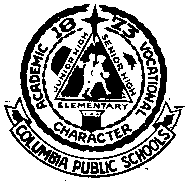 COLUMBIA PUBLIC SCHOOLSAPPLICATION AND PERMIT FOR USE OF SCHOOL BUILDINGSName of Applicant DateDateOrganization Name/Purpose Organization Name/Purpose Organization Name/Purpose Organization Name/Purpose Organization Name/Purpose Name of School to be Used Name of School to be Used Name of School to be Used Name of School to be Used Portion of School Desired Portion of School Desired Portion of School Desired Probable Attendance Probable Attendance Amount of admission to be chargedAmount of admission to be chargedAmount of admission to be chargedPurpose for which premises will be usedPurpose for which premises will be usedPurpose for which premises will be usedPurpose for which premises will be usedPurpose for which premises will be usedPurpose for which premises will be usedPurpose for which premises will be usedTimeTimeTimeDay of WeekDate(s)FromToAPPLICANTAPPROVALName (Print or type)School Approval   (Principal/Calendar Keeper)        DateAddress (Street or P.O. Box)City, State, ZipBuilding Use Coordinator or FSDirect #                    DatePhone No.                              	DateEmail (please print)Rental FeeSignature of ApplicantType of FacilityMinimum3 HoursAdditionalPer HourMinimum3 HoursAdditionalPer HourClassroom$ 40.00$15.00$ 60.00$15.00Senior High Gym$150.00$40.00$225.00$40.00Senior High Auditorium$150.00$40.00$225.00$40.00Senior High Turf Fields$150.00$40.00$225.00$40.00Senior High Turf Fields (using lights)$250.00/hr    ---$250.00/hr    ---Middle Gym$110.00$35.00$165.00$35.00Middle Auditorium$110.00$35.00$165.00$35.00Elementary Multipurpose Room/Gym$70.00$25.00$95.00$25.00Middle Cafeteria$70.00$25.00$95.00$25.00Senior High Cafeteria$70.00$25.00$95.00$25.00Elementary Cafeteria$60.00$25.00$90.00$25.00Small Theater$60.00$25.00$90.00$25.00Special Rooms $60.00$25.00$90.00$25.00Additional custodial charges- $35.00/hourAdditional custodial charges- $35.00/hourAdditional custodial charges- $35.00/hourAdditional custodial charges- $35.00/hourAdditional custodial charges- $35.00/hour